МИНИСТЕРСТВО ОБРАЗОВАНИЯ И НАУКИ РОССИЙСКОЙ ФЕДЕРАЦИИФЕДЕРАЛЬНОЕ ГОСУДАРСТВЕННОЕ БЮДЖЕТНОЕ ОБРАЗОВАТЕЛЬНОЕ УЧРЕЖДЕНИЕВЫСШЕГО ОБРАЗОВАНИЯ«САРАТОВСКАЯ ГОСУДАРСТВЕННАЯ ЮРИДИЧЕСКАЯ АКАДЕМИЯ» 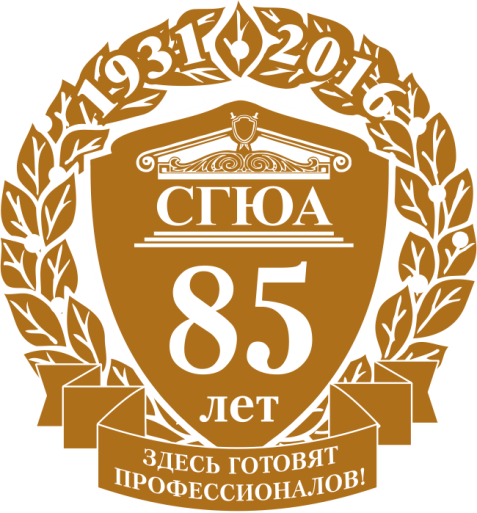 Уважаемые коллеги!Приглашаем Вас принять участие в VII Саратовских правовых чтениях «Право, наука, образование: традиции и перспективы», посвященных празднованию 85-летия образования Саратовской государственной юридической академии, которые состоятся                      29 –30 сентября 2016 года.Программа конференции включает проведение пленарного и секционных заседаний.К участию в конференции приглашаются ученые – специалисты в области юридических, политических, социальных, филологических, философских наук, практические работники, молодые ученые, аспиранты.Работа конференции планируется по следующим секциям и направлениям:Актуальные проблемы теории и практики правового регулирования.Проблемы реализации Конституции Российской Федерации 1993 года.Публичная власть: реальность и перспективы.Проблемы частноправового регулирования.Научные основы и перспективы гражданского процессуального права.Арбитражный процесс, адвокатура.Процессуальные проблемы обеспечения прав личности в уголовном судопроизводстве.Наука уголовного права в XXI веке.Правовое регулирование труда и социального обеспечения в современной России: теория, законодательство, практика.Актуальные проблемы финансового, банковского и таможенного права.Современное земельное, экологическое и аграрное право: традиции и перспективы развития.Социально-политическое пространство России: между прошлым и будущим.Экономическо-правовое обеспечение финансовой безопасности России в условиях глобализации.Информационные технологии в праве и профессиональном образовании.Актуальные проблемы истории государства и права, истории политических и правовых учений.Актуальные проблемы криминалистики и судебной экспертизы.Юридическая психология и судебная экспертиза.Лингвистика, право и образование.Актуальные проблемы права, политики и культуры в современной жизни стран изучаемого языка.Философия нормативности.Организационный комитет оставляет за собой право изменять названия и количество секций в зависимости от количества поданных заявок.Для участия в конференции необходимо в срок до 01 сентября 2016 года (включительно) выслать на адрес электронной почты Оргкомитета конференции pnr@ssla.ru:1. заявку на конференцию, оформленную в соответствии с Приложением 1;2. тезисы доклада не более пяти страниц, оформленные в соответствии с Приложением 2.В теме письма необходимо указать: Заявка на Саратовские правовые чтения.По результатам конференции планируется издание сборника тезисов докладов участников, принявших очное участие в мероприятии.Извещение об участии в Конференции и приглашения для участия высылаются оргкомитетом по факсу или электронной почте, указанным в заявке – до 5 сентября 2016 года.ВНИМАНИЕ!Расходы на проезд, питание, проживание несут командирующие организации, либо сами участники.Участники самостоятельно бронируют гостиницы для проживания.Конференция будет проводиться по адресу: г. Саратов, ул. Вольская, 1.Более подробную информацию о конференции можно получить по телефонам: (8452) 29-90-03, 8-987-828-50-81 (Волос Алексей Александрович, заведующий сектором научно-исследовательской работы студентов службы проректора по научной работе, кандидат юридических наук).Приложение 1Заявкаучастника VII Саратовских правовых чтений«Право, наука и образование: традиции и перспективы»(29-30 сентября 2016 года)Приложение 2Требования к оформлению тезисов докладов участников конференцииПредставление материалов осуществляется с 10 апреля по 31 мая 2016 г. по электронной почте pnr@ssla.ru..Объем материалов не должен превышать 10 тыс. печатных знаков с учетом пробелов, включая название и данные об авторе.Материалы участников публикуются на русском и языке.Все материалы следует представлять в электронном варианте (редактор Word версии выше 2000). Текст должен быть набран одним и тем же шрифтом – Times New Roman. Высота шрифта – 14 пунктов; межстрочный интервал – полуторный. Абзацный отступ – 1,25 см. Поля: верхнее – 2 см, нижнее – 2 см, левое – 3 см, правое – 1 см. При несоблюдении указанных требований материал может быть отклонен, возвращен автору на доработку либо сокращен по усмотрению редакции.Сноски помещаются постранично; нумерация сносок сплошная. Сноски набираются шрифтом Times New Roman. Высота шрифта – 14 пунктов; межстрочный интервал – одинарный.Фамилия, имя, отчествоМесто работы: полное и сокращенное наименование ВУЗа, органа власти, организацииДолжность (с указанием кафедры)Ученая степень, ученое званиеКонтактный телефонE-mailТема научного доклада (сообщения)Секция конференцииНеобходимость бронирования гостиницы